مقصود از کتابهای آسمانی و آیات الهی آنکه مردمان براستی و دانائی تربیت...حضرت بهاءاللهاصلی فارسی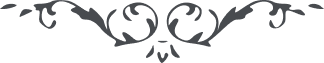 رقم (1) – من آثار حضرت بهاءالله – دریای دانش – صفحه(1)بسم الله الابهیمقصود از کتابهای آسمانی و آیات الهی آنکه مردمان براستی و دانائی تربیت شوند که سبب راحت خود و بندگان شوند هر امری که قلب را راحت نماید و بر بزرگی انسان بیفزاید و ناس را راضی دارد مقبول خواهد بود مقام انسان بلند است اگر بانسانیت مزین و الا پست‌تر از جمیع مخلوق مشاهده میشودبگو ای دوستان امروز را غنیمت شمرید و خود را ازفیوضات بحر تعالی محروم ننمائید از حق میطلبم جمیع را بطراز عمل پاک و خالص در این یوم مبارک مزین فرماید انه هو المختار